П О С Т А Н О В Л Е Н И ЕШ У Ö Мот 19 августа 2022 года  № 08/26                                                                      с. Уег Республики КомиНа основании Закона Республики Коми от 5 мая 2014 года № 30-РЗ «О Дне Республики Коми»,администрация сельского поселения «Уег» постановляет:1. Установить 22 августа 2022 года - День Республики Коми - дополнительным нерабочим праздничным днем для администрации сельского поселения «Уег» муниципального района «Усть-Цилемский» Республики Коми.2. Финансирование расходов, связанных с реализацией пункта 1 настоящего постановления в администрации сельского поселения «Уег» муниципального района «Усть-Цилемский» Республики Коми осуществляется за счет средств бюджета сельского поселения «Уег» муниципального района «Усть-Цилемский» Республики Коми на 2022 год и плановый период 2023 и 2024 годов, предусмотренных на содержание учреждения. Иные вопросы, связанные с установлением дополнительного нерабочего праздничного дня, указанного в пункте 1 настоящего постановления, решаются в соответствии с трудовым законодательством Российской Федерации.   3. Настоящее постановление вступает в силу со дня принятия и подлежит размещению на официальном сайте администрации сельского поселения «Уег» в информационно-телекоммуникационной сети «Интернет».Глава сельского поселения «Уег»                                                     М.П.ЧупроваАдминистрациясельского поселения«Уег»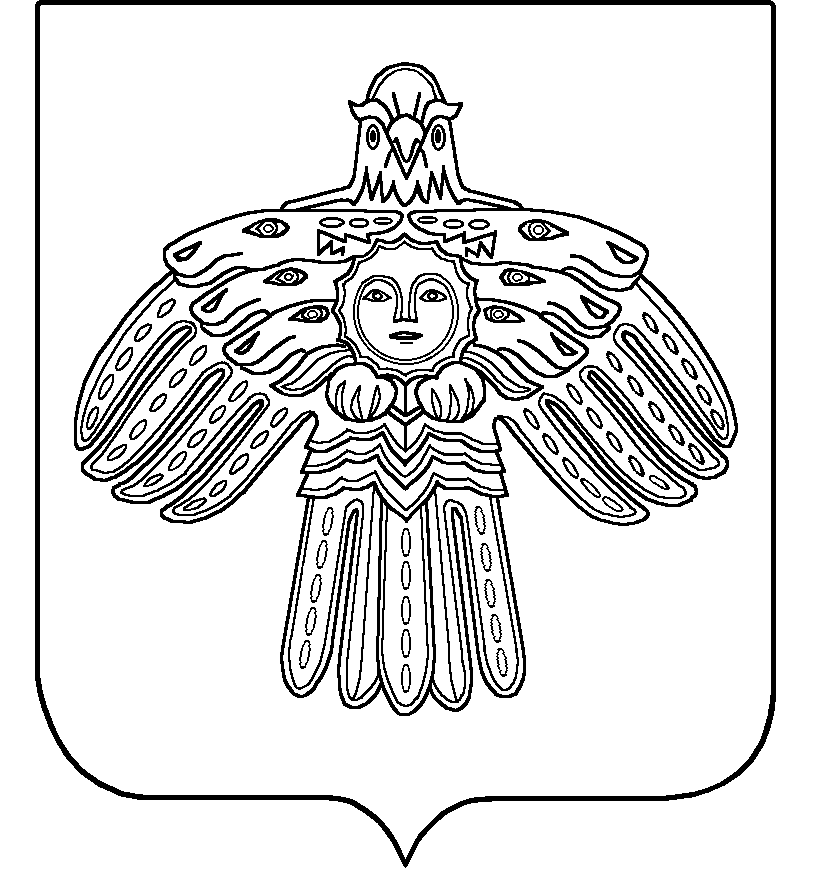 «Уег »сикт овмöдчöминсаадминистрацияОб установлении дополнительного нерабочего праздничного дня